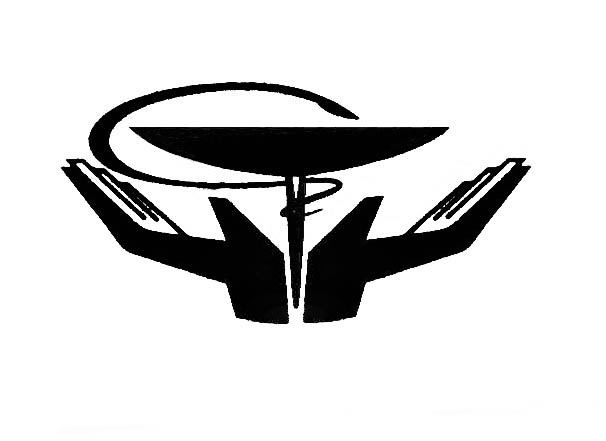 СТАВРОПОЛЬСКАЯ  КРАЕВАЯ  ОРГАНИЗАЦИЯ  ПРОФСОЮЗА РАБОТНИКОВ  ЗДРАВООХРАНЕНИЯ  РФДля слушателей системы профсоюзного обученияМЕТОДИЧЕСКОЕ ПОСОБИЕ«О некоторых изменениях в законодательстве по охране труда в 2021-2022 годах»г.Ставрополь 2022 год О НЕКОТОРЫХ ИЗМЕНЕНИЯХ В ЗАКОНОДАТЕЛЬСТВЕПО ОХРАНЕ ТРУДАв 2021-2022 годахСОДЕРЖАНИЕОб изменениях в законодательстве по охране труда в 2021-2022 годах  № стр.Система управления охраной труда  Оценка уровней профессиональных рисков    Мероприятия по предотвращению  случаев повреждения здоровья работников  при производстве работ на территории другого работодателя   Основные требования к порядку разработки и содержанию правил и инструкций по охране труда   Образец оформления инструкции по охране труда Рекомендации   по учету микроповреждений (микротравм) работников  Медицинские осмотры работников  Обучение по охране труда  Служба охраны труда у работодателя  Обеспечение работников средствами индивидуальной защиты   Женский труд Бессрочная декларация СОУТ Новые требования к инструктажу по ЧС Противопожарный инструктаж Несчастный случай, происшедший в результате катастрофы, аварии или иного повреждения транспортного средства  Проведение дополнительного расследования несчастных случаев государственными инспекторами труда  Изменение категории несчастного случаяОб изменениях в законодательстве по охране труда в 2021-2022 годах С 01.01.2021 года вступили в силу:   Приказ Минтруда России от 15.12.2020г. № 903н «Об утверждении Правил по охране труда при эксплуатации электроустановок».Приказ Минтруда России «Об утверждении Правил по охране труда на автомобильном транспорте».Приказ Минтруда России «Об утверждении Правил по охране труда при погрузочно-разгрузочных работах и размещении грузов».Приказ Минтруда России «Об утверждении Правил по охране труда при работе с инструментом и приспособлениями».Приказ Минтруда России «Об утверждении Правил по охране труда при работе на высоте».Приказ Минтруда России «Об утверждении правил по охране труда при выполнении электросварочных и газосварочных работ».Приказ Минтруда России «Об утверждении правил по охране труда при выполнении окрасочных работ».С 01.04.2021 года вступили в силу: Приказ Минтруда России от 18.12.2020г. № 928н «Об утверждении Правил по охране труда в медицинских организациях».Приказ Минздрава России от 28.01.2021г. № 29н (ред. от 01.02.2022) «Об утверждении Порядка проведения обязательных предварительных и периодических медицинских осмотров работников, предусмотренных частью четвертой статьи 213 Трудового кодекса Российской Федерации, перечня медицинских противопоказаний к осуществлению работ с вредными и (или) опасными производственными факторами, а также работам, при выполнении которых проводятся обязательные предварительные и периодические медицинские осмотры».  С 01.03.2022 года вступили в силу следующие законодательные акты:Внесены изменения и дополнения в раздел Х «Охрана труда» Трудового кодекса РФ.Приказ Министерства труда и социальной защиты РФ от 29.10.2021г. № 776н «Об утверждении примерного положения о системе управления охраной труда».Приказ Минтруда России от 29.10.2021г. № 771н «Об утверждении примерного перечня ежегодно реализуемых работодателем мероприятий по улучшению условий и охраны труда, ликвидации или снижению уровней профессиональных рисков либо недопущению повышения их уровней».Приказ Минтруда России от 28.12.2021г. № 926  «Об утверждении Рекомендаций по выбору методов оценки уровней профессиональных рисков и по снижению уровней таких рисков».Приказ Минтруда России от 22.09.2021г. № 656н «Об утверждении примерного перечня мероприятий по предотвращению случаев повреждения здоровья работников (при производстве работ (оказании услуг) на территории, находящейся под контролем другого работодателя (иного лица)».Приказ Минтруда России от 29.10.2021г. № 772н «Об утверждении основных требований к порядку разработки и содержанию правил и инструкций по охране труда, разрабатываемых работодателем».Приказ Минтруда России от 15.09.2021г. № 632н «Об утверждении рекомендаций   по учету микроповреждений (микротравм) работников».Приказ Минтруда России от 31.01.2022г. № 37 «Об утверждении рекомендаций по структуре службы охраны труда в организации и по численности работников службы охраны труда».Приказ Минтруда России от 22.09.2021г. № 650н «Об утверждении примерного положения о комитете (комиссии) по охране труда».Приказ Минтруда России от 29.10.2021г. № 773н «Об утверждении форм (способов) информирования работников об их трудовых правах, включая право на безопасные условия и охрану труда, и примерного перечня информационных материалах в целях информирования работников об их трудовых правах, включая право на безопасные условия и охрану труда».Приказ Минтруда России от 29.10.2021г. № 774н «Об утверждении общих требований к организации безопасного рабочего места».Приказ Минтруда России от 14.09.2021г. № 629н «Об утверждении предельно допустимых норм нагрузок для женщин при подъёме и перемещении тяжестей вручную».Приказ Минтруда России от 13.05.2021г. № 313н «О внесении изменений в приказ Министерства труда и социальной защиты Российской Федерации от 18 июля 2019г. № 512н «Об утверждении перечня производств, работ и должностей с вредными и (или) опасными условиями труда, на которых ограничивается применение труда женщин».Приказ Минтруда России от 17.06.2021г. № 406н «О форме и Порядке подачи декларации соответствия условий труда государственным нормативным требованиям охраны труда, Порядке формирования и ведения реестра деклараций соответствия условий труда государственным нормативным требованиям охраны труда».Приказ Минтруда России от 29.10.2021г. № 775н «Об утверждении Порядка проведения государственной экспертизы условий труда».Приказ МЧС РФ от 18.11.2021г. № 806 «О Порядке обучения мерам пожарной безопасности».С 01.09.2022 года вступит в силу:               Постановление Правительства РФ от 24.12.2021г. № 2464 «О порядке обучения по охране труда и проверки знания требований охраны труда».С 01.09.2023 года вступит в силу:	           Приказ Минтруда России от 29.10.2021г. № 766н «Об утверждении Правил обеспечения работников средствами индивидуальной защиты и смывающими средствами».Система управления охраной трудаС внесением изменений и дополнений в разделе Х «Охрана труда» Трудового кодекса  РФ с 01.03.2022г. появились приказ Минтруда России от 29.10.2021г. № 776н и статья 217, которые обязывают работодателя к созданию и обеспечению функционирования системы управления охраной труда (далее СУОТ). Приверженность руководства организации к вопросам охраны труда (далее ОТ) – основная составляющая успешного функционирования системы управления охраной труда. Для обеспечения максимальной эффективности системы управления охраной труда этот принцип должен распространяться сверху вниз на все уровни управления организации.Основными разделами системы управления охраной труда являются: политика, организация,  планирование и применение, оценка,  действия по совершенствованию.Работодатель обязан разработать Положение о СУОТ и включить в него Политику в области охраны труда, в которой необходимо указать задачи и цели работодателя по обеспечению безопасности работников. Кроме этого, в Положении необходимо прописать обязанности ответственных должностных лиц по охране труда и порядок контроля соблюдения требований охраны труда на каждом уровне управления охраной труда.Политика в области ОТ может представлять собой отдельный документ или являться частью Положения о СУОТ организации. Важно, чтобы она была доступна всем заинтересованным сторонам. Обеспечить это можно путем размещения Политики на информационных стендах организации, в уголках по охране труда, на сайте организации в сети Интернет.В Положении о СУОТ необходимо прописать процедуру информирования работников об условиях труда на их рабочих местах, уровнях профессиональных рисков, а также о предоставляемых им гарантиях, полагающихся компенсациях.Условия труда, гарантии и компенсации должны быть указаны в трудовом договоре или в дополнительном соглашении работников (ст. 57 ТК РФ). Уровни риска, исследованные работодателем, также нужно довести до работников одной из распространенных форм (сайт, стенд, инструкция по охране труда).Функционирование системы управления охраной труда невозможно без планирования.	Исходя из задач, должны быть сформированы не только цели, но и количественные или качественные показатели, которые позволят оценить эффективность действий, проконтролировать, функционирует ли СУОТ, или нет. Например, процент охвата, количество обученных, штук спецодежды, количество рабочих мест с проведенной спецоценкой и т.п.Оценку эффективности СОУТ в учреждении можно провести внешним или внутренним аудитом.Для повышения эффективности контроля функционирования СУОТ и мониторинга показателей реализации процессов на каждом уровне управления, работодатель вводит ступенчатые формы контроля функционирования СУОТ и мониторинга показателей реализации процессов, а также предусматривает возможность осуществления общественного контроля функционирования СУОТ и мониторинга показателей реализации процессов.Планирование улучшений функционирования СУОТ необходимо отразить в плане мероприятий по улучшению функционирования СУОТ. Планы по улучшению обычно формируется по итогам года.Для целей реализации работодателем мероприятий по улучшению условий и охраны труда, ликвидации или снижению уровней профессиональных рисков либо недопущению повышения их уровней приказом Минтруда России от 29.10.2021 № 771н создан Примерный перечень ежегодно реализуемых работодателем мероприятий.Оценка уровней профессиональных рисковРекомендации по выбору методов оценки уровней профессиональных рисков и по снижению уровней таких рисков (далее – Рекомендации) разработаны (приказ Минтруда России от 28 декабря 2021г. № 926)  в целях оказания методической и практической помощи руководителям и специалистам по охране труда организаций, представителям профсоюзов и другим лицам, заинтересованным в создании системы управления профессиональными рисками в рамках системы управления охраной труда у работодателя, в том числе в целях соблюдения требований:правил по охране труда;методических рекомендаций по учету микротравм;положения об особенностях расследования несчастных случаев на производстве;примерного положения о системе управления охраной труда;общих требований к организации безопасного рабочего места и иных федеральных норм и правил в области охраны труда.	При выборе метода оценки уровня профессиональных рисков рекомендуется учитывать различные факторы, в том числе доступность ресурсов, характер и степень неопределенности данных и информации, сложность метода.Мероприятия по предотвращениюслучаев повреждения здоровья работников при производстверабот на территории другого работодателяВ примерный перечень мероприятий по предотвращению случаев повреждения здоровья работников (при производстве работ (оказании услуг) на территории, находящейся под контролем другого работодателя (иного лица) (приказ Минтруда России от 22.09.2021 № 656н) включены:организационные мероприятия – проведение мониторинга соблюдения требований охраны труда, разработка инструкций по охране труда и др.;технические мероприятия – установка предохранительных, защитных и сигнализирующих устройств, организация уборки производственных помещений и др.;мероприятия по обеспечению средствами индивидуальной защиты –  определение мест хранения СИЗ и особенностей их использования;лечебно-профилактические и санитарно-бытовые мероприятия –  определение местоположения аптечек, устройство комнат отдыха и др.Порядок разработки и содержание правил и инструкций по охране трудаПравила и инструкции по охране труда разрабатываются работодателем в зависимости от специфики своей деятельности и исходя из оценки уровней профессиональных рисков (приказ Минтруда России от 29.10.2021 № 772н). Работодатель вправе устанавливать в правилах и инструкциях по охране труда дополнительные требования безопасности, не противоречащие государственным нормативным требованиям охраны труда.Разработка Правил осуществляется работодателем на основе анализа состояния и причин производственного травматизма и профессиональных заболеваний, а также результатов специальной оценки условий труда и оценки профессиональных рисков.Разработка инструкций по охране труда работодателем осуществляется на основе установленных государственных нормативных требований охраны труда и требований, разработанных работодателем правил (при наличии). Утверждение правил и инструкций по охране труда для работников производится работодателем с учетом мнения выборного органа первичной профсоюзной организации.Алгоритм утверждения инструкции по охране труда:Руководитель структурного подразделения разрабатывает проект инструкции.Проект передают на согласование в службу охраны труда на электронном носителе. Там документ проверяют на соответствие нормативным правовым актам, при необходимости вносят дополнения и передают проект инструкции в бумажном виде с сопроводительным письмом в первичную профсоюзную организацию.После того, как председатель первичной профсоюзной организации укажет на тексте проекта инструкции номер и дату протокола согласования, специалист по охране труда готовит проект приказа об утверждении инструкции по охране труда, где в листе согласования указывает руководителя структурного подразделения, разработавшего инструкцию, председателя первичной профсоюзной организации и ведущего юрисконсульта (после соответствующей правовой оценки проекта документа).После подписания приказа руководителем организации инструкция по охране труда получает юридическую силу. Оригинал инструкции по охране труда хранится в службе охраны труда.Руководитель подразделения, получив на цифровом носителе фотокопию приказа об утверждении инструкции по охране труда с приложением – инструкцией по охране труда, обеспечивает проведение внепланового инструктажа по охране труда.Вместе с тем, на основании приказа Минтруда России от 17.03.2022г. № 140н действие приказа Минтруда России от 29.10.2021 № 772н «Об утверждении основных требований к порядку разработки и содержанию правил и инструкций по охране труда, разрабатываемых работодателем» приостановлено до 01.01.2023 года.МИНИСТЕРСТВО ТРУДА И СОЦИАЛЬНОЙ ЗАЩИТЫ РФ ПРИКАЗ  от 17 марта 2022 г. № 140н О НЕПРИМЕНЕНИИ ПРИКАЗА МИНИСТЕРСТВА ТРУДА И СОЦИАЛЬНОЙ ЗАЩИТЫ РОССИЙСКОЙ ФЕДЕРАЦИИ ОТ 29 ОКТЯБРЯ 2021 Г. N 772Н «ОБ УТВЕРЖДЕНИИ ОСНОВНЫХ ТРЕБОВАНИЙ К ПОРЯДКУ РАЗРАБОТКИ И СОДЕРЖАНИЮ ПРАВИЛ И ИНСТРУКЦИЙ ПО ОХРАНЕ ТРУДА,  РАЗРАБАТЫВАЕМЫХ РАБОТОДАТЕЛЕМ» В соответствии со статьей 211.2 Трудового кодекса Российской Федерации (Собрание законодательства Российской Федерации, 2002, N 1, ст. 3; 2021, N 27, ст. 5139) и подпунктом 5.2.28 пункта 5 Положения о Министерстве труда и социальной защиты Российской Федерации, утвержденного постановлением Правительства Российской Федерации от 19 июня 2012 г. N 610 (Собрание законодательства Российской Федерации, 2012, N 26, ст. 3528; 2021, N 42, ст. 7120), приказываю: Не применять до 1 января 2023 г. приказ Министерства труда и социальной защиты Российской Федерации от 29 октября 2021 г. N 772н "Об утверждении основных требований к порядку разработки и содержанию правил и инструкций по охране труда, разрабатываемых работодателем" (зарегистрирован Министерством юстиции Российской Федерации 26 ноября 2021 г., регистрационный N 66015).   Министр А.О.КОТЯКОВ Образец оформления инструкции по охране труда Микроповреждения (микротравмы)(статья 226 Трудового кодекса РФ)Под микроповреждениями (микротравмами) понимаются ссадины, кровоподтеки, ушибы мягких тканей, поверхностные раны и другие повреждения, полученные работниками и другими лицами, участвующими в производственной деятельности работодателя, при исполнении ими трудовых обязанностей или выполнении какой-либо работы по поручению работодателя (его представителя), а также при осуществлении иных правомерных действий, обусловленных трудовыми отношениями с работодателем либо совершаемых в его интересах, не повлекшие расстройства здоровья или наступление временной нетрудоспособности.Работодателю, данным документом (приказ Минтруда России от 15.09.2021г. № 632н), в целях учёта и рассмотрения обстоятельств и причин, приведших к возникновению микроповреждений (микротравм) работников, предупреждения производственного травматизма, в числе прочего, рекомендуется:утвердить локальным нормативным актом порядок учета микротравм и ознакомить с ним должностных лиц;информировать сотрудников о действиях при получении микротравмы;фиксировать результаты рассмотрения обстоятельств и причин микротравм в справке по образцу;сделать доступным в организации бланк справки в электронном или бумажном виде;регистрировать микротравмы в журнале учета по образцу;установить место и сроки хранения справки и журнала (образец прилагается).Основание регистрации и рассмотрения обстоятельств и причин микроповреждений (микротравм): обращение пострадавшего к своему непосредственному или вышестоящему руководителю, работодателю (его представителю).Медицинские осмотры работников (статья 220. Трудового кодекса РФ)Работники, занятые на работах с вредными и (или) опасными условиями труда (в том числе на подземных работах), а также на работах, связанных с движением транспорта, проходят обязательные предварительные (при поступлении на работу) и периодические (в течение трудовой деятельности, для лиц в возрасте до 21 года – ежегодные) медосмотры для определения пригодности этих работников для выполнения поручаемой работы и предупреждения профзаболеваний. В соответствии с НПА и (или) медицинскими рекомендациями указанные работники проходят внеочередные медосмотры.Работники организаций пищевой промышленности, общественного питания и торговли, водопроводных сооружений, медицинских организаций и детских учреждений, а также некоторых других работодателей проходят указанные медицинские осмотры в целях охраны здоровья населения, предупреждения возникновения и распространения заболеваний.Время прохождения обязательных предсменных (предрейсовых), послесменных (послерейсовых) медосмотров включается в рабочее время. В силу Порядка проведения предсменных, предрейсовых и послесменных, послерейсовых медицинских осмотров, утв. приказом Минздрава России от 15.12.2014г. № 835н, проводятся предсменные и послесменные медосмотры водителям.Вредные и (или) опасные производственные факторы и работы, при выполнении которых проводятся обязательные предварительные (при поступлении на работу) и периодические (в течение трудовой деятельности) медицинские осмотры работников, указанных в части первой статьи 220 ТК РФ, определяются Минздравом России, совместно с Минтрудом России, и Роспотребнадзором, с учетом мнения Российской трехсторонней комиссии по регулированию социально-трудовых отношений (приказ Минтруда России № 988н, Минздрава России № 1420н от 31.12.2020г.).Порядок и периодичность проведения медосмотров устанавливается Минздравом России (приказ Минздрава России от 28.01.2021г. № 29н).Отдельные работники проходят обязательное психиатрическое освидетельствование. Порядок, периодичность и основания прохождения психиатрического освидетельствования устанавливаются Минздравом России, с учетом мнения Российской трехсторонней комиссии по регулированию социально-трудовых отношений (пока действуют: Порядок – Постановление Правительства РФ от 23.09.2002г. № 695 и Перечень –  Постановление Правительства РФ от 28.04.1993г. № 377).МЕДИЦИНСКИЕ ОСМОТРЫ И ПСИХИАТРИЧЕСКИЕ ОСВИДЕТЕЛЬСТВОВАНИЯ ОСУЩЕСТВЛЯЮТСЯ ЗА СЧЕТ СРЕДСТВ РАБОТОДАТЕЛЯ.Обучение по охране труда (статья 219 Трудового кодекса РФ)Новое определение: Обучение по охране труда – процесс получения работниками, в том числе руководителями организаций, а также работодателями – индивидуальных предпринимателей знаний, умений, навыков, позволяющих формировать и развивать необходимые компетенции с целью обеспечения безопасности труда, сохранения жизни и здоровья работников. Работники, в том числе руководители организаций, и работодатели – индивидуальные предприниматели обязаны проходить обучение по охране труда и проверку знания требований охраны труда. Получение знаний, умений и навыков в ходе проведения: инструктажей по охране труда (вводный, первичный, повторный, целевой, неплановый); стажировки на рабочем месте (для определенных категорий работников); обучения по оказанию первой помощи пострадавшим; обучения по использованию (применению) средств индивидуальной защиты; обучения по охране труда у работодателя, в том числе обучения безопасным методам и приемам выполнения работ, или в организациях, оказывающих услуги по проведению обучения по охране труда. Порядок обучения по охране труда и проверки знания требований охраны труда, а также требования к организациям, оказывающим услуги по проведению обучения по охране труда, устанавливаются Правительством РФ с учетом мнения Российской трехсторонней комиссии по регулированию социально-трудовых отношений (Постановление Правительства РФ от 24.12.2021г. № 2464).Служба охраны труда у работодателя(статья 223 Трудового кодекса РФ)Цели службы охраны труда: «обеспечение соблюдения требований охраны труда, осуществления контроля за их выполнением».Условие создания службы охраны труда или введения должности специалиста по охране труда: численность работников работодателя – более 50 человек.Специалист по охране труда должен иметь соответствующее образование.Если численность работников менее 50 человек, то работодатель может создать службу охране труда или ввести должность специалиста по охране труда с учетом своей специфики.При отсутствии службы охраны труда, специалиста по охране труда, их функции осуществляют работодатель – индивидуальный предприниматель (лично), руководитель организации, другой уполномоченный работодателем работник (с согласия работника и за дополнительную плату (статьи 60.2, 151 ТК РФ), либо организация или индивидуальный предприниматель, оказывающие услуги в области охраны труда (по договору ГПХ). Структура службы охраны труда в организации и численность работников службы охраны труда определяются работодателем с учетом рекомендаций Минтруда России, с учетом мнения Российской трехсторонней комиссии по регулированию социально-трудовых отношений (приказ Минтруда России от 31.01.2022г. № 37).Обеспечение работников средствами индивидуальной защиты(статья 221 Трудового кодекса РФ)Средства индивидуальной защиты (СИЗ) и смывающие средства бесплатно выдаются работникам от воздействия вредных и опасных факторов производственной среды и (или) загрязнения, а также на работах, выполняемых в особых температурных условиях.Правила обеспечения работников средствами индивидуальной защиты и смывающими средствами (приказ Минтруда России от 29.10.2021г. №766н – с 01.09.2023 года), а также единые Типовые нормы выдачи СИЗ и смывающих средств (приказ Минтруда России от 29.10.2021г. № 767н) устанавливаются Минтрудом с учетом мнения Российской трехсторонней комиссии по регулированию социально-трудовых отношений (сейчас действуют: Порядок выдачи – приказ Минздравсоцразвития России от 01.06.2009г. № 290н; Отраслевые и межотраслевые нормы).Работодатель устанавливает свои нормы бесплатной выдачи СИЗ и смывающих средств на основании единых типовых норм с учетом специальной оценки условий труда, оценки профессиональных рисков, мнения профсоюзного комитета.За счет средств работодателя обеспечивается: закупка и выдача СИЗ, их хранение, стирка, химическая чистка, сушка, ремонт и замена.Женский трудВступил в силу новый Перечень производств, работ и должностей, на которых ограничен женский труд, утвержденный Приказом Минтруда России от 18.07.2019г. № 512н. Новый список, значительно сократился по сравнению с ранее действующим списком. С 1 января 2021 года женщины смогут трудиться плотниками, водителями автомобилей грузоподъемностью свыше 2,5 т и автобусов, в которых более 14 мест.С  1 марта 2022 года приказом Минтруда от 13.05.2021г. №313н внесены уточнения в перечень работ, на которых ограничивается труд женщин. Сняты ограничения  на работу авиационным механиком (техником), инженером, занятыми непосредственно на техническом обслуживании самолетов (вертолетов).Бессрочная декларация СОУТВступили в силу изменения в статьи 8 и 11 Федерального закона «О специальной оценке условий труда» согласно которым, если условия на рабочем месте не изменены, то декларация соответствия условий труда действует бессрочно, до наступления обстоятельств, установленных частью 5 статьи 11 указанного Федерального закона (произошел несчастный случай, выявлено профессиональное заболевание, выявлены нарушения государственных нормативных требований охраны труда, содержащихся в федеральных законах и иных нормативных правовых актах Российской Федерации).Новые требования к инструктажу по чрезвычайным ситуациямС 1 января 2021 года подготовка населения в области защиты от чрезвычайных ситуаций предусматривает для физических лиц, состоящих в трудовых отношениях с работодателем, инструктаж по действиям в чрезвычайных ситуациях не реже одного раза в год и при приеме на работу в течение первого месяца работы, самостоятельное изучение порядка действий в чрезвычайных ситуациях, участие в учениях и тренировках. Данная обязанность содержится в Положении о подготовке граждан Российской Федерации, иностранных граждан и лиц без гражданства в области защиты от чрезвычайных ситуаций природного и техногенного характера, утвержденного Постановлением Правительства РФ от 18.09.2020г. №485.Противопожарный инструктажОтветственность за организацию и своевременность обучения лиц, осуществляющих трудовую или служебную деятельность в органах государственной власти, органах местного самоуправления, общественных объединениях, юридических лицах (далее – организации), мерам пожарной безопасности по программам противопожарного инструктажа (далее - обучение), согласно приказа МЧС России от 18.11.2021г. № 806 «Об определении Порядка, видов, сроков обучения лиц, осуществляющих трудовую или служебную деятельность в организациях, по программам противопожарного инструктажа, требований к содержанию указанных программ и категорий лиц, проходящих обучение по дополнительным профессиональным программам в области пожарной безопасности» несет руководитель организации.Руководитель организации определяет порядок и сроки обучения лиц, осуществляющих трудовую или служебную деятельность в организации, мерам пожарной безопасности с учетом требований нормативных правовых актов Российской ФедерацииПротивопожарные инструктажи проводятся по программам, разработанным лицами, указанными в пунктах 7 и 8 настоящего Порядка, и утвержденным руководителем организации или лицами, назначенными руководителем организации ответственными за обеспечение пожарной безопасности на объектах защиты в организации.Рекомендуемый образец ____________________________________________________________ (наименование органа государственной власти, органа местного самоуправления, общественного объединения, юридического лица) ЖУРНАЛ УЧЕТА ПРОТИВОПОЖАРНЫХ ИНСТРУКТАЖЕЙ N ____ Начат ______ 20__ г. Окончен ______ 20__ г. Несчастный случай, происшедший в результате катастрофы, аварии или иного повреждения транспортного средстваРасследование несчастного случая, происшедшего в результате катастрофы, аварии или иного повреждения транспортного средства, проводится комиссией, образуемой работодателем (его представителем), председателем которой является представитель государственной инспекции труда (статья 229 Трудового кодекса РФ), с обязательным использованием материалов расследования катастрофы, аварии или иного повреждения транспортного средства, проведенного соответствующим федеральным органом исполнительной власти, осуществляющим государственный контроль (надзор) в установленной сфере деятельности, органами дознания, органами следствия и владельцем транспортного средства.Проведение дополнительного расследования несчастных случаев государственными инспекторами трудаГосударственный инспектор труда проводит дополнительное расследование в следующих случаях (статья 229.3 Трудового кодекса РФ):при поступлении жалобы, заявления, иного обращения пострадавшего (его законного представителя или иного доверенного лица), лица, состоявшего на иждивении погибшего в результате несчастного случая, либо лица, состоявшего с ним в близком родстве или свойстве (их законного представителя или иного доверенного лица), о несогласии их с выводами комиссии по расследованию несчастного случая;при получении сведений, объективно свидетельствующих о нарушении порядка расследования.Дополнительное расследование проводится в отношении несчастных случаев, расследованных не ранее чем за пять лет, до дня наступления обстоятельств, указанных в части второй настоящей статьи.Изменение категории несчастного случая(статья 228.1 Трудового кодекса РФ)О несчастных случаях, которые по прошествии времени перешли в категорию тяжелых несчастных случаев или несчастных случаев со смертельным исходом, работодатель (его представитель) в течение трех календарных дней после получения сведений об этом направляет извещение (по установленной форме 1) в соответствующие территориальный орган федерального органа исполнительной власти, уполномоченного на осуществление федерального государственного контроля (надзора) за соблюдением трудового законодательства и иных нормативных правовых актов, содержащих нормы трудового права, территориальное объединение организаций профсоюзов и территориальный орган соответствующего федерального органа исполнительной власти, осуществляющего государственный контроль (надзор) в установленной сфере деятельности, если несчастный случай произошел в организации или на объекте, подконтрольных этому органу, а также в исполнительный орган страховщика по месту регистрации работодателя в качестве страхователя.СОГЛАСОВАНО                                                                                                 Приложение № 1 к приказу по                                   На заседании профсоюзного комитета ГБУЗ СК «….»,                         ГБУЗ СК «….»  № __ от 05 марта 2022 г.протокол №___ от 01 марта 2022 г.Инструкция по охране трудадля водителя автомобиля (категории В)1. Общие требования охраны труда1.1. 1.2. 1.3. и т.д.2. Требования охраны труда перед началом работы    2.1.     2.2. 2.3. и т.д.3. Требования охраны труда во время работы   3.1.    3.2. 3.3. и т.д.4. Требования охраны труда в аварийных ситуациях4.1. 4.2. 4.3. и т.д.5. Требования охраны труда по окончании работы    5.1.    5.2. 5.3. и т.д.Инструкцию разработал:Ответственный за обеспечение БДД                 __________________________ Инструкцию согласовал:Руководитель службы охраны труда		_________________________	Журнал учета микроповреждений (микротравм) работниковЖурнал учета микроповреждений (микротравм) работниковЖурнал учета микроповреждений (микротравм) работников_____________________________________________(наименование организации)_____________________________________________(наименование организации)_____________________________________________(наименование организации)Дата начала ведения ЖурналаДата окончания ведения ЖурналаN п/пФИО пострадавшего работника, должность, подразделениеМесто, дата и время получения микроповреждения (микротравмы)Краткие обстоятельства получения работником микроповреждения (микротравмы)Причины микроповреждения (микротравмы)Характер (описание) микротравмыПринятые мерыПоследствия микроповреждений (микротравмы)ФИО лица, должность производившего запись123456789Дата Вид проводимого инструктажа Инструктируемый Инструктируемый Теоретическая часть Теоретическая часть Теоретическая часть Дата Практическая часть Практическая часть Практическая часть Дата Вид проводимого инструктажа Фамилия, имя, отчество (при наличии) Профессия, должность Фамилия, имя, отчество (при наличии) инструктирующего, номер документа об образовании и (или) квалификации, документа об обучении Подпись Подпись Дата Фамилия, имя, отчество (при наличии) инструктирующего, номер документа об образовании и (или) квалификации, документа об обучении Подпись Подпись Дата Вид проводимого инструктажа Фамилия, имя, отчество (при наличии) Профессия, должность Фамилия, имя, отчество (при наличии) инструктирующего, номер документа об образовании и (или) квалификации, документа об обучении инструктирующего (из столбца 5) инструктируемого (из столбца 3) Дата Фамилия, имя, отчество (при наличии) инструктирующего, номер документа об образовании и (или) квалификации, документа об обучении инструктирующего (из столбца 9) инструктируемого (из столбца 3) 1 2 3 4 5 6 7 8 9 10 11 